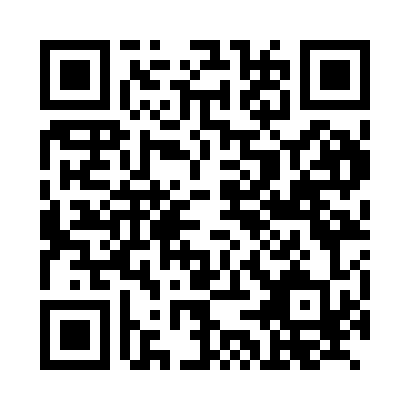 Prayer times for Rostock, Mecklenburg-Vorpommern, GermanyMon 1 Apr 2024 - Tue 30 Apr 2024High Latitude Method: Angle Based RulePrayer Calculation Method: Muslim World LeagueAsar Calculation Method: ShafiPrayer times provided by https://www.salahtimes.comDateDayFajrSunriseDhuhrAsrMaghribIsha1Mon4:356:431:154:477:489:482Tue4:326:411:154:487:509:513Wed4:296:381:154:497:529:534Thu4:266:361:144:507:549:565Fri4:226:331:144:517:569:586Sat4:196:311:144:527:5810:017Sun4:166:291:134:537:5910:048Mon4:126:261:134:548:0110:079Tue4:096:241:134:558:0310:0910Wed4:066:211:134:568:0510:1211Thu4:026:191:124:578:0710:1512Fri3:596:171:124:588:0910:1813Sat3:556:141:124:598:1110:2114Sun3:516:121:125:008:1310:2415Mon3:486:091:115:018:1410:2716Tue3:446:071:115:028:1610:3017Wed3:406:051:115:028:1810:3318Thu3:366:021:115:038:2010:3619Fri3:336:001:115:048:2210:3920Sat3:295:581:105:058:2410:4221Sun3:255:561:105:068:2610:4622Mon3:215:531:105:078:2710:4923Tue3:175:511:105:088:2910:5324Wed3:125:491:105:088:3110:5625Thu3:085:471:095:098:3311:0026Fri3:045:441:095:108:3511:0327Sat2:595:421:095:118:3711:0728Sun2:585:401:095:128:3911:1129Mon2:575:381:095:128:4011:1330Tue2:565:361:095:138:4211:14